Техническое заданиепо компетенции «Медицинский и социальный уход»категория участников - студентыIII Крымский чемпионат  «Абилимпикс -2019»Содержание1.Описание компетенции.Актуальность компетенции.Медицинский и социальный уход – это комплексная система, направленная на формирование адаптации к ситуации, связанной со здоровьем пациентов, их семей, групп населения и общества, с целью обеспечения максимально высокого качества жизни и поддержания психосоциального здоровья населения.Квалифицированные средние медицинские работники предоставляют самую многочисленную категорию специалистов, предоставляющих целый ряд услуг в различных отраслях системы здравоохранения.Медицинские сестры оказывают помощь по социальной поддержке пациентов и их семей, несут ответственность за профессиональную работу с пациентом, стремятся полностью удовлетворить его потребности, осуществляют поддержку на достойном уровне физического и психосоциального состояния, обеспечивают уход и реабилитацию.Уход и оздоровления - основа деятельности медицинской сестры – предполагают соблюдение профессиональной этики и деонтологии, а также законов, нормативных документов, алгоритмов и стандартов профессиональной деятельности в области здравоохранения.Предоставляемая помощь основывается на планировании, осуществлении и оценивании программы ухода (например, поддержка в повседневной жизни, мобильность, работа с лекарствами, умение справиться с ситуациями заболеваний, изменения жизненных параметров и др.) в разнообразных условиях, включая дома престарелых, больницы, хосписы.Виды деятельности, которые сочетают медицинскую и социальную помощь, вносят свой вклад в улучшение качества жизни, имеют решающее значение для поддержания социально-психологического здоровья населения. Специалисты  в  данной  компетенции  Медицинский  и социальный уход	внастоящее время достаточно востребованы на рынке труда. Потенциальными работодателями выступают учреждения здравоохранения и организации, оказывающие услуги населению в сфере социального обслуживания.Ссылка на образовательный и/или профессиональный стандарт.               Для студентов: ФГОС СПО 34.02.01 по специальности Сестринское делоТребования к квалификации.Умения:Собирать информацию о состоянии здоровья пациента;Определять проблемы пациента, связанные с состоянием его здоровья; Обеспечивать безопасную больничную среду для пациента, его окружения и персонала;Использовать	правила эргономики в процессе сестринского ухода и безопасного перемещения больногоЗнания:Способы реализации сестринского ухода; Технологии выполнения медицинских услуг; Факторы, влияющие	на безопасность пациента и персонала;Принципы санитарно – гигиенического воспитания и образования среди населения;Основы	профилактики внутрибольничной инфекции;Основы эргономики.Профессиональные компетенцииПК 4.1. Эффективно общаться с пациентом и его окружением	в процессе профессиональной деятельности.ПК 4.2. Соблюдать принципы профессиональной этики.ПК 4.3. Осуществлять уход за пациентами различных возрастных групп в условиях учреждения здравоохранения и на дому.  ПК 4.4. Консультировать пациента и его окружение по вопросам ухода и самоухода.ПК 4.5. Оформлять медицинскую документацию.ПК 4.6.	Оказывать медицинские услуги в пределах своих полномочий. ПК 4.7. Обеспечивать инфекционную безопасность.ПК 4.8. Обеспечивать безопасную больничную среду для пациентов и персонала.ПК 4.9. Участвовать в санитарно	– просветительской работе среди населения.ПК 4.10. Владеть основами гигиенического питания.ПК 4.11.	Обеспечивать производственную санитарию и личную гигиену на рабочем месте.Конкурс является демонстрацией профессиональных навыков.Испытания состоят только из практических заданий, реально приближенных к профессиональной деятельности участников.Участник конкурса должен уметь:оказывать медицинские услуги в пределах своих полномочий;оформлять медицинскую документацию;эффективно общаться с пациентом и его окружением в процессе профессиональной деятельности;обеспечивать инфекционную безопасность;соблюдать принципы профессиональной этики;участвовать в санитарно-просветительской работе среди населения;консультировать пациента и его окружение по вопросам ухода и самоухода;анализировать рабочую ситуацию, осуществлять оценку и коррекцию собственной деятельности, нести ответственность за результаты своей работы;соблюдать правила охраны, противопожарной безопасности и техники безопасности.Теоретические знания необходимы, но они не подвергаются явной проверке. В рамках конкурсного задания участник должен продемонстрировать практическую работу, которая включает в себя выполнение этапов алгоритмов простых медицинских услуг, в соответствии с профессиональными стандартами. В роли пациента привлекается статист.Конкурсное задание.2.1. ЦельЦель медицинского и социального ухода – достижение наивысшего уровня адаптации пациента к ситуации, связанной со здоровьем, и, тем самым, наивысшего качества жизни пациента.2.2. Формат и структура Конкурсных заданийВо время чемпионата будет оцениваться мастерство в следующих областях:Задание 1. Определение нарушенных потребностей пациента, планирование собственной деятельности и осуществление доказательного ухода.Задание 2. Оценка состояния пациента и коммуникативные навыки. Задание 3. Оказание первой помощи.2.3. Структура  и описание конкурсного заданияКатегория студентПоследовательность выполнения задания.Для успешного выполнения конкурсного задания участнику необходимо учитывать следующую последовательность:Изучение конкурсного задания.Выделение ключевых моментов в конкурсном задании.Проведение общего анализа ситуационной задачи.Выполнение практической части задания.Подготовка конкретных ответов на поставленные вопросы. Подкрепление ответа аргументацией.Представление результатов работы перед экспертами.Категория СтудентыМодуль А. Определение нарушенных потребностей пациента, планирование собственной деятельности и осуществление доказательного ухода.Приветствие и идентификация пациента. Объяснить ход и  цель намеченных процедур, правила поведения при перемещении. Получить информированное согласие пациента.Подготовить все необходимое для процедуры. Обработать руки гигиеническим способом, надеть перчатки.Обнажить верхнюю часть тела пациента, прикрыть простыней, закрыв грудь.Смочить салфетку или часть полотенца, слегка отжав ее.Протереть лицо в последовательности: веки, лоб, щеки, нос, уши, область вокруг рта, подбородок, шея. Вытереть лицо сухим полотенцем в той же последовательности.Откинуть простыню с руки, наиболее удаленной от вас. Обтереть руку и вытереть ее насухо. Обтирание проводить от пальцев кисти до подмышечной впадины.Так же обтереть другую руку.Убрать простынь, лежащую на груди.Обтереть тем же образом спину, грудь, живот, вытереть насухо, накрыть простыней. Помочь пациенту надеть чистую рубашку. Поместить грязную одежду и простыню в мешок для грязного белья.Убедиться, что пациент чувствует себя  комфортно.Сделать запись о выполнении процедуры.Подготовить все необходимое для процедуры. Определить исправность кресла- коляски. Обработать руки гигиеническим способом, надеть перчатки.Поставить	кресло-каталку	рядом	с	кроватью,	закрепить тормоза.	По возможности опустить кровать до уровня кресла. Помочь сесть пациенту на край кровати. Поднять пациента, опуская его ноги вниз и одновременно поворачивая его на постели в горизонтальной плоскости под углом 90 градусов.  Усадить  пациента. Одеть на пациента удерживающий пояс. Расположить на полу диск для поворотов. Прижав пациента к себе, плавно поднять его, придерживая за пояс, не дергая и не поворачивая. Поставив пациента на ноги, на диск для поворотов, поворачиваться одновременно с ним до тех пор, пока он не займет положение спиной к креслу-коляске. Опустить пациента в кресло-коляску.Осуществление перемещения пациента с помощью кресла – каталки.Провести обработку использованного оборудования и материалов.Модуль В. Оценка состояния пациента и осуществление обучения пациентаОпределение частоты дыхательных движений, индекса массы тела. Проведение беседы о профилактике ожирения.Приветствие и идентификация пациента. Объяснить ход и  цель намеченных процедур, правила поведения при перемещении. Получить информированное согласие пациента.Подготовить необходимое оснащение: антисептик, температурный лист, ручка, секундомер (часы с секундной стрелкой). Провести гигиеническуюобработку рук кожным антисептиком. Помочь пациенту занять удобное положение - сидя или лежа.Положить первый палец руки на тыльную сторону выше кисти пациента, а второй, третий и четвертый пальцы — по ходу лучевой артерии, начиная с основания первого пальца пациента, как будто собираетесь считать пульс. Приложить руку пациента к его грудной клетке (у женщин) или эпигастральную область (у мужчин), вместе со своей рукой. Взять секундомер (часы с секундной стрелкой). Определить количество дыхательных движений за 1 минуту, ритм, глубину и тип дыхания.  Сообщить пациенту результат. Провести гигиеническую обработку рук. Провести регистрацию ЧДД в температурном листе.Рассчитать ИМТ = масса тела/ рост (м)2.Охарактеризовать полученные данные.Провести беседу о профилактике ожирения.Модуль С. Оценка состояния пациента и оказание первоймедицинской помощиПервая помощь при приступе бронхиальной астмы.Представление медицинского работника. Приветствие пациента, определить неотложное состояние.Вызвать врача для оказания квалифицированной медицинской помощи.Расстегнуть стесняющую одежду. Обеспечить доступ свежего воздуха. Обеспечить физический и эмоциональный покой. Организовать прием лекарственного препарата с помощью карманного ингалятора. Снять с баллончика защитный колпачок и перевернуть его вверх дном. Встряхнуть баллончик с лекарственным препаратом. Плотно обхватить губами насадку. Сделать глубокий вдох, нажать на дно баллончика и задержать дыхание на 5- 10 секунд. Сделать медленный выдох через нос. Надеть защитный колпачок.Осуществлять наблюдение за пациентом.Соблюдение требований инфекционной безопасности. Гигиеническая обработка рук до и после оказания помощи.Критерии оценки выполнения заданияКатегория участников студентМодуль А                                                                                            Модуль ВМодуль СCложность заданий остается неизменной для людей с различными нозологиями. Адаптация заданий заключается в возможности увеличения времени выполнения задания, по единогласному решению группы экспертов.3.Перечень	используемого	оборудования,	инструментов	и расходных материалов.Студенты*Обязательным условием, выполнения конкурсного задания, является участие статистов. Количество статистов определяется количеством рабочих мест. На одно рабочее место два статиста.Требования к статистам на площадке - люди старше 18 лет, среднего роста и телосложения в удобной одежде - водолазка (футболка, брюки, носки, удобная обувь).Схемы оснащения рабочих мест с учетом основных нозологий.Минимальные требования к оснащению рабочих мест с учетом основных нозологий.*указывается ссылка на сайт с тех. характеристиками, либо наименование и тех. характеристики специализированного оборудования.5. Требования охраны труда и техники безопасности5.1.Общие требования5.1.1.К участию в конкурсе, под непосредственным контролем и   руководством экспертов по компетенции «Медицинский и  социальный уход» допускаются участники, прошедшие инструктаж по охране труда и технике безопасности, ознакомленные с инструкцией по охране труда, имеющие необходимые навыки по эксплуатации инструментов и оборудования.5.1.2.В процессе выполнения конкурсных заданий и нахождения на территории и в помещениях места проведения конкурса, конкурсант обязан четко соблюдать:инструкции по охране труда и технике безопасности;не заходить за ограждения и в технические помещения;соблюдать личную гигиену;принимать пищу в строго отведенных местах;-самостоятельно	использовать	инструмент	и	оборудование, разрешенное к выполнению конкурсного задания5.1.3.При	выполнении	конкурсного  задания	на	участника	могут воздействовать следующие вредные и (или) опасные факторы:физические	(высокое	напряжение	в	электрической	сети;	система вентиляции);химические (различные лекарственные препараты и вещества);биологические (препараты, предназначенные для иммунизации; носители различных инфекционных заболеваний);психофизиологические (состояние близкое к стрессовому, обусловленное страхом общения с носителями опасных заболеваний; чрезмерные эмоциональные нагрузки).5.1.4. Во время работы на конкурсной площадке необходимо использовать следующую спецодежду и индивидуальные средства защиты: халат белый (медицинский костюм), головной убор (косынка или колпак), ватно-марлевая повязка, перчатки резиновые индивидуальные, очки (щиток), эргономичная обувь.5.1.5.Обо всех неполадках в работе электропроводки и сантехники, инструментов и оборудования участник обязан незамедлительно сообщить эксперту.5.1.6.Участник обязан выполнять требования пожарной безопасности.5.1.7.Для обеспечения пожарной безопасности в легкодоступном месте должен присутствовать огнетушитель в рабочем состоянии.5.1.8.В тех случаях, когда для выполнения работы требуется соблюдение стерильности, необходимо использовать стерильные одноразовые изделия.5.1.9.Оборудование и приборы, которые могут оказаться под напряжением из-за нарушения изоляции, должны быть подвержены  защитному заземлению вне зависимости от места их установки и проведения процедуры.5.1.10.Не допускается хранение любого оборудования, аппаратуры и приборов на шкафах. 5.1.11. Конкурсная площадка должна быть оснащена всем необходимым оборудованием согласно инфраструктурному листуТребования охраны труда перед началом работыОсмотреть и привести в порядок рабочее место, убрать все посторонние предметы, которые могут отвлекать внимание и затруднять работу.Проверить правильность использования оборудования на конкурсной площадке (установка стола, стула) и, при необходимости, провести необходимые изменения для предотвращения неправильных поз и длительных напряжений мышц тела.Проверить освещенность конкурсной площадки.Надеть чистую санитарно-гигиеническую одежду, обувь, а при необходимости надеть спецодежду и спецобувь.Убедиться в исправности всех аппаратов и оборудования, ограждений, блокировок, заземляющих устройств, и в случае обнаружения неисправностей немедленно проинформировать об этом эксперта.Все контрольно-измерительные приборы оборудования и аппаратов необходимо подвергнуть проверке в соответствии с установленным порядком.На конкурсной площадке запрещается проводить медицинские процедуры с использованием неисправных и (или) самодельных инструментов.Запрещается приступать к работе при обнаружении любых несоответствий рабочего места установленным в данном разделе требованиям, а также при невозможности выполнить указанные в данном разделе подготовительные к работе действия.5. 3. Требования охраны труда во время работыУчастник на конкурсной площадке во время работы обязан:неукоснительно соблюдать данную инструкцию;строго выполнять все правила по эксплуатации и инструкции по охране труда используемых инструментов и различных приспособлений;ежедневно содержать в порядке и чистоте свое место на конкурсной площадке;соблюдать все общие требования гигиены труда;получать информацию у статиста, исполняющего роль пациента, об имеющихся противопоказаниях к применению лекарственных препаратов, о наличии у него аллергических реакций и перенесенных в последнее время заболеваниях, а также о его контактах с носителями инфекционных заболеваний.Во время работы на конкурсной площадке запрещается:нарушать правила по использованию инструментов и приспособлений;нарушать правила по эксплуатации инструментов.Во время перерывов между конкурсными заданиями, с целью уменьшения нервно эмоционального напряжения, утомления зрительного аппарата, уменьшения гиподинамии и гипокинезии, предотвращения развития чрезмерного утомления необходимо выполнять соответствующие комплексы физических упражнений.Требования охраны труда при аварийных ситуацияхПри обнаружении неисправности в работе электрических устройств, находящихся под напряжением (повышенном их нагреве, появления искрения, запаха гари, задымления и т.д.), участнику следует немедленно сообщить о случившемся экспертам, выполнение конкурсного задания продолжить только после устранения возникшей неисправности.В случае возникновения у участника плохого самочувствия или получения травмы сообщить об этом экспертам.При поражении участника электрическим током немедленно отключить электросеть, оказать первую помощь (самопомощь) пострадавшему, сообщить экспертам, при необходимости обратиться к  врачу.При несчастном случае или внезапном заболевании необходимо в первую очередь отключить питание электрооборудования, сообщить о случившемся экспертам, которые должны принять мероприятия по оказанию первой помощи пострадавшим, вызвать скорую медицинскую помощь, при необходимости отправить пострадавшего в ближайшее лечебное учреждение.При	возникновении	пожара	необходимо	немедленно	оповестить экспертов. Приложить усилия для исключения состояния страха и паники. При обнаружении очага возгорания на конкурсной площадке необходимо любым возможным способом постараться загасить пламя в "зародыше" с обязательным соблюдением мер личной безопасности.При возгорании одежды попытаться сбросить ее. Если это сделать не удается, упасть на пол и, перекатываясь, сбить пламя; необходимо накрыть горящую одежду куском плотной ткани, облиться водой, запрещается бежать– бег только усилит интенсивность горения.В загоревшемся помещении не следует дожидаться, пока приблизится пламя. Основная опасность пожара для человека – дым. При наступлении признаков удушья лечь на пол и как можно быстрее ползти в сторону эвакуационного выхода.При обнаружении взрывоопасного или подозрительного предмета не подходите близко к нему, предупредите о возможной опасности находящихся поблизости эспертов или обслуживающий персонал.При происшествии взрыва необходимо спокойно уточнить обстановку и действовать по указанию экспертов, при необходимости эвакуации возьмите с собой документы и предметы первой необходимости, при передвижении соблюдайте осторожность, не трогайте поврежденные конструкции, оголившиеся электрические провода. В разрушенном или поврежденном помещении не следует пользоваться открытым огнем (спичками, зажигалками и т.п.).Требование охраны труда по окончании работПосле окончания работ каждый участник обязан:Привести в порядок рабочее место.Убрать средства индивидуальной защиты в отведенное для хранений место.Отключить инструмент и оборудование от сети.Инструмент убрать в специально предназначенное для хранений место. 5.5.5.Аппараты привести в исходное положение, оговоренное инструкцией  по эксплуатации.Подвергнуть очистке, или дезинфекции одноразовые изделия медицинского назначения, детали и узлы приборов и аппаратов,Сообщить эксперту о выявленных во время выполнения конкурсных заданий неполадках и неисправностях оборудования и инструмента, и других факторах, влияющих на безопасность выполнения конкурсного задания.Составил: главный эксперт Большакова О.С.Программа Компетенция «Медицинский и социальный уход»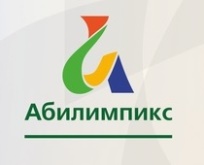                                    Дата проведения  05 – 07 июня 2019 года1 день, площадка № 12 день, площадка №1 3 день,  площадка № 1Наименование и описание модуляНаименование и описание модуляДеньВремяРезультатМодуль А. Определение нарушенных потребностейпациента, планирование собственной деятельности и осуществление доказательного ухода.Первый деньПервый день30минОсуществленагигиена тела,смена Задание:Осуществите гигиеническую обработку лица и тела пациента и смену нательного белья (рубашки пижамы) пациенту с гемиплегией в положении сидя в кресле – каталке (при перемещении пациента использовать эргономические приспособления).  С данным заданием может справиться участник с инвалидностью по слуху, зрению, поражением опорно-двигательного аппарата, соматическими заболеваниями, ментальными нарушениями.нательного белья, пациент перемещен вудобное положениеМодуль	В.	Оценка	состояния	пациента	иосуществление обучения пациентаВторой деньВторой день20минПроведеноЗадание:пациент терапевтического отделения предъявляет жалобы на одышку, которая появляется при незначительной физической нагрузке. Из карты стационарного больного известно, что вес пациента  –75 кг, рост – 162 см. Определите частоту дыхательных движений. Рассчитайте индекс массы тела и проведите беседу о профилактике ожирения. С данным заданием может справиться участник с инвалидностью по слуху, зрению, поражением опорно-двигательного      аппарата,      соматическими заболеваниями, ментальными нарушениями.исследов ание частоты дыхатель ных движений,определе н индекс масс тела пациента,проведена беседа опрофилактикеожиренияМодуль С. Оценка состояния пациента и оказаниепервой медицинской помощи.Второй деньВторой день15минОпределеноЗадание:неотложнво время обхода пациент пожаловался медицинскойоесестре	на	усиливающуюся	одышку	(затрудненсостоянивыдох). Пациент бледен, дыхание шумное, сидит нае, оказанакраю	кровати,	наклонившись	немного	вперед,перваяопираясь	руками	за	край	кровати.	Определитепомощь.неотложное состояние, окажите помощь. С даннымзаданием	может	справиться	участник	с инвалидностью по слуху, зрению, поражением опорно-двигательного аппарата, соматическими заболеваниями, ментальными нарушениями.КритерииНачисляемыебаллыОценка ситуации и планирование собственных действий4Коммуникативные навыки, этика и правовые вопросы7Уход и назначения15Безопасность и эргономика9Максимальный балл35КритерииНачисляемыебаллыОценка ситуации и планирование собственных действий2Коммуникативные навыки, этика и правовые вопросы6Знание алгоритмов установленного образца. Уход и назначения16Безопасность и эргономика1Максимальный балл25КритерииНачисляемыебаллыОценка ситуации и планирование собственных действий3Коммуникативные навыки, этика и правовые вопросы4Знание алгоритмов установленного образца12Безопасность и эргономика1Максимальный балл20ПЕРЕЧЕНЬ ОБОРУДОВАНИЯ НА 1-ГО УЧАСТНИКА (конкурсная площадка)ПЕРЕЧЕНЬ ОБОРУДОВАНИЯ НА 1-ГО УЧАСТНИКА (конкурсная площадка)ПЕРЕЧЕНЬ ОБОРУДОВАНИЯ НА 1-ГО УЧАСТНИКА (конкурсная площадка)ПЕРЕЧЕНЬ ОБОРУДОВАНИЯ НА 1-ГО УЧАСТНИКА (конкурсная площадка)ПЕРЕЧЕНЬ ОБОРУДОВАНИЯ НА 1-ГО УЧАСТНИКА (конкурсная площадка)Оборудование, инструменты, ПОКоличество указано на 10 участников, т.е на 1 на одно рабочее местоОборудование, инструменты, ПОКоличество указано на 10 участников, т.е на 1 на одно рабочее местоОборудование, инструменты, ПОКоличество указано на 10 участников, т.е на 1 на одно рабочее местоОборудование, инструменты, ПОКоличество указано на 10 участников, т.е на 1 на одно рабочее местоОборудование, инструменты, ПОКоличество указано на 10 участников, т.е на 1 на одно рабочее место№НаименованиеСсылка на сайт с тех. характеристиками либо тех. характеристики оборудования, инструментовЕд.измер енияКол- во1.Кроватьфункциональная 3-хНа усмотрение организатораШт.1\5секционная2.Матрац дляфункциональной кроватиНа усмотрение организатораШт.1\53.Круг для поворотовНа усмотрение организатораШт.1\54.Пояс для поднятияНа усмотрение организатораШт.1\55.Подушка позиционная, противопролежневаяНа усмотрение организатораШт.5\56.Инвалидная кресло - коляскаНа усмотрение организатораШт.1/57.Тумба прикроватнаяНа усмотрение организатораШт.1/58.Стол палатныйНа усмотрение организатораШт.1/59.Стул палатныйНа усмотрение организатораШт.2/510.Мобильный инструментальныйстоликНа усмотрение организатораШт.1/511.Тележка медицинскаядля бельяНа усмотрение организатораШт.1/512.Тележка для контейнеровНа усмотрение организатораШт.1/513.Контейнер для дезинфекции, шт. 5 л, 3л, 1 лНа усмотрение организатораШт.3/514.Контейнер для сбора медицинских отходов А классаНа усмотрение организатораШт.1/515.Контейнер для сбора медицинских отходовБ классаНа усмотрение организатораШт.1/516.Лоток почкообразный 200*120*30 (нерж.)На усмотрение организатораШт.2/517.Дозатор для жидкогомылаНа усмотрение организатораШт.1/518.Диспенсер длябумажных полотенецНа усмотрение организатораШт.1/519.Раковина с локтевым смесителемНа усмотрение организатораШт.1/520.Часы песочные (1 мин)или секундомерНа усмотрение организатораШт.1/521.КалькуляторНа усмотрение организатораШт.1/522.Аппарат для измерения артериального давления автоматическийНа усмотрение организатораШт.1/523.Термометр медицинский бесконтактныйНа усмотрение организатораШт.1/524.Усилитель голосаНа усмотрение организатораШт.1/5ПЕРЕЧЕНЬ РАСХОДНЫХ МАТЕРИАЛОВ НА 1 УЧАСТНИКАПЕРЕЧЕНЬ РАСХОДНЫХ МАТЕРИАЛОВ НА 1 УЧАСТНИКАПЕРЕЧЕНЬ РАСХОДНЫХ МАТЕРИАЛОВ НА 1 УЧАСТНИКАПЕРЕЧЕНЬ РАСХОДНЫХ МАТЕРИАЛОВ НА 1 УЧАСТНИКАПЕРЕЧЕНЬ РАСХОДНЫХ МАТЕРИАЛОВ НА 1 УЧАСТНИКА№НаименованиеСсылка на сайт с тех. характеристиками либо тех. характеристики оборудования, инструментовЕд. измеренияКо л-во1.Кожный антисептикНа усмотрение организатораФл.1/52.Бумажные полотенцаНа усмотрение организатораУп.2/53.Салфетки влажныеНа усмотрение организатораУп.1/54.Бинт стерильный 5/7На усмотрение организатораУп.2/55.Салфетки стерильныеНа усмотрение организатораУп.2/56.Фартук одноразовыйНа усмотрение организатораШт.2/57.Комплект постельногобелья:На усмотрение организатораУп.2/58.Подушка 70 ´ 70На усмотрение организатораШт.1/59.Одеяло летнееНа усмотрение организатораШт.1/510.Универсальная ночная рубашка (пижама)На усмотрение организатораШт.2/511.Перчатки латексныеНа усмотрение организатораУп.2/512.Лекарственное средство в аэрозольной упаковке ингалятор – (беродуал, плацебо)На усмотрение организатораФл.1/513.Салфетка антисепттическаяНа усмотрение организатораУп.1/514.Пинцет анатомическийодноразовыйНа усмотрение организатораШт.2/515.Температурный листНа усмотрение организатораШт.2/5РАСХОДНЫЕ МАТЕРИАЛЫ, ОБОРУДОВАНИЕ И ИНСТРУМЕНТЫ, КОТОРЫЕ УЧАСТНИКИ ДОЛЖНЫ ИМЕТЬ ПРИ СЕБЕРАСХОДНЫЕ МАТЕРИАЛЫ, ОБОРУДОВАНИЕ И ИНСТРУМЕНТЫ, КОТОРЫЕ УЧАСТНИКИ ДОЛЖНЫ ИМЕТЬ ПРИ СЕБЕРАСХОДНЫЕ МАТЕРИАЛЫ, ОБОРУДОВАНИЕ И ИНСТРУМЕНТЫ, КОТОРЫЕ УЧАСТНИКИ ДОЛЖНЫ ИМЕТЬ ПРИ СЕБЕРАСХОДНЫЕ МАТЕРИАЛЫ, ОБОРУДОВАНИЕ И ИНСТРУМЕНТЫ, КОТОРЫЕ УЧАСТНИКИ ДОЛЖНЫ ИМЕТЬ ПРИ СЕБЕРАСХОДНЫЕ МАТЕРИАЛЫ, ОБОРУДОВАНИЕ И ИНСТРУМЕНТЫ, КОТОРЫЕ УЧАСТНИКИ ДОЛЖНЫ ИМЕТЬ ПРИ СЕБЕ1.Медицинский халат(медицинский костюм)На усмотрение участникаШт.12.Медицинская шапочкаНа усмотрение участникаШт.13.Удобная эргономичнаяобувьНа усмотрение участникаШт.1РАСХОДНЫЕ МАТЕРИАЛЫ И ОБОРУДОВАНИЕ, ЗАПРЕЩЕННЫЕ НА ПЛОЩАДКЕРАСХОДНЫЕ МАТЕРИАЛЫ И ОБОРУДОВАНИЕ, ЗАПРЕЩЕННЫЕ НА ПЛОЩАДКЕРАСХОДНЫЕ МАТЕРИАЛЫ И ОБОРУДОВАНИЕ, ЗАПРЕЩЕННЫЕ НА ПЛОЩАДКЕРАСХОДНЫЕ МАТЕРИАЛЫ И ОБОРУДОВАНИЕ, ЗАПРЕЩЕННЫЕ НА ПЛОЩАДКЕРАСХОДНЫЕ МАТЕРИАЛЫ И ОБОРУДОВАНИЕ, ЗАПРЕЩЕННЫЕ НА ПЛОЩАДКЕ1.Профессиональныестандарты2.Устройства передающие,принимающие и хранящие информациюДОПОЛНИТЕЛЬНОЕ ОБОРУДОВАНИЕ, ИНСТРУМЕНТЫ КОТОРОЕ МОЖЕТ ПРИВЕСТИ ССОБОЙ УЧАСТНИКДОПОЛНИТЕЛЬНОЕ ОБОРУДОВАНИЕ, ИНСТРУМЕНТЫ КОТОРОЕ МОЖЕТ ПРИВЕСТИ ССОБОЙ УЧАСТНИКДОПОЛНИТЕЛЬНОЕ ОБОРУДОВАНИЕ, ИНСТРУМЕНТЫ КОТОРОЕ МОЖЕТ ПРИВЕСТИ ССОБОЙ УЧАСТНИКДОПОЛНИТЕЛЬНОЕ ОБОРУДОВАНИЕ, ИНСТРУМЕНТЫ КОТОРОЕ МОЖЕТ ПРИВЕСТИ ССОБОЙ УЧАСТНИКДОПОЛНИТЕЛЬНОЕ ОБОРУДОВАНИЕ, ИНСТРУМЕНТЫ КОТОРОЕ МОЖЕТ ПРИВЕСТИ ССОБОЙ УЧАСТНИК№НаименованиеСсылка на сайт с тех. характеристиками либо тех. характеристики оборудованияЕд.измерен ияКол- воНА 1-ГО ЭКСПЕРТА (КОНКУРСНАЯ ПЛОЩАДКА)НА 1-ГО ЭКСПЕРТА (КОНКУРСНАЯ ПЛОЩАДКА)НА 1-ГО ЭКСПЕРТА (КОНКУРСНАЯ ПЛОЩАДКА)НА 1-ГО ЭКСПЕРТА (КОНКУРСНАЯ ПЛОЩАДКА)НА 1-ГО ЭКСПЕРТА (КОНКУРСНАЯ ПЛОЩАДКА)Перечень оборудования и мебельПеречень оборудования и мебельПеречень оборудования и мебельПеречень оборудования и мебельПеречень оборудования и мебель№НаименованиеСсылка на сайт с тех. характеристиками либо тех. характеристики оборудованияЕд. измеренияКо л-во1.Ручка шариковая (синий цвет)На усмотрение организатораШт.12.Планшет для бумаги сзажимом а4На усмотрение организатораШт.1ОБЩАЯ ИНФРАСТРУКТУРА КОНКУРСНОЙ ПЛОЩАДКИОБЩАЯ ИНФРАСТРУКТУРА КОНКУРСНОЙ ПЛОЩАДКИОБЩАЯ ИНФРАСТРУКТУРА КОНКУРСНОЙ ПЛОЩАДКИОБЩАЯ ИНФРАСТРУКТУРА КОНКУРСНОЙ ПЛОЩАДКИОБЩАЯ ИНФРАСТРУКТУРА КОНКУРСНОЙ ПЛОЩАДКИПеречень оборудование, инструментов, средств индивидуальной защиты и т.п.Перечень оборудование, инструментов, средств индивидуальной защиты и т.п.Перечень оборудование, инструментов, средств индивидуальной защиты и т.п.Перечень оборудование, инструментов, средств индивидуальной защиты и т.п.Перечень оборудование, инструментов, средств индивидуальной защиты и т.п.№НаименованиеСсылка на сайт с тех. характеристиками либо тех. характеристики оборудованияЕд.измерен ияКол- во1Электричество: 10 розеток по 220 Вольт (по 2 кВт на каждое рабочее место)На усмотрение организатораШт.10ПЕРЕЧЕНЬ ОБОРУДОВАНИЕ ДЛЯ ЭКСПЕРТОВПЕРЕЧЕНЬ ОБОРУДОВАНИЕ ДЛЯ ЭКСПЕРТОВПЕРЕЧЕНЬ ОБОРУДОВАНИЕ ДЛЯ ЭКСПЕРТОВПЕРЕЧЕНЬ ОБОРУДОВАНИЕ ДЛЯ ЭКСПЕРТОВПЕРЕЧЕНЬ ОБОРУДОВАНИЕ ДЛЯ ЭКСПЕРТОВПеречень оборудования, мебель, канцелярия и т.п.Перечень оборудования, мебель, канцелярия и т.п.Перечень оборудования, мебель, канцелярия и т.п.Перечень оборудования, мебель, канцелярия и т.п.Перечень оборудования, мебель, канцелярия и т.п.№НаименованиеСсылка на сайт с тех. Характеристиками, либо тех. характеристики оборудованияЕд.измерен ияКол-во1.НоутбукНа усмотрение организатораШт.12.ПринтерНа усмотрение организатораШт13.Зеркало напольноеНа усмотрение организатораШт14.Вешалка для одежды(гардероб)На усмотрение организатораШт15.Корзина для мусораНа усмотрение организатораШт16.СтулНа усмотрение организатораШт.107.Стол переговорныйНа усмотрение организатораШт.1/68.Кулер 19 л (холодная/горячая вода)На усмотрение организатораШт.19.Часы настенныеНа усмотрение организатораШт.110.Электричество: 2 розетки по 220 Вольт (по 2 кВт на каждую) и 2 сетевых фильтраНа усмотрение организатораШт.211.Степлер со скобамиНа усмотрение организатораШт.112.Скрепки канцелярскиеНа усмотрение организатораУп.113.Файлы А4На усмотрение организатораУп.114.Папка-скоросшивательНа усмотрение организатораШт.1015.Бумага формата А 4На усмотрение организатораУп.по 500листов616.Площадь комнаты неменее 20 м.кв (5*4 метра)На усмотрение организатора1КОМНАТА УЧАСТНИКОВКОМНАТА УЧАСТНИКОВКОМНАТА УЧАСТНИКОВКОМНАТА УЧАСТНИКОВКОМНАТА УЧАСТНИКОВПеречень оборудования, мебель, канцелярия и т.п.Перечень оборудования, мебель, канцелярия и т.п.Перечень оборудования, мебель, канцелярия и т.п.Перечень оборудования, мебель, канцелярия и т.п.Перечень оборудования, мебель, канцелярия и т.п.1.ВешалкаНа усмотрение организатораШт12.Зеркало напольноеНа усмотрение организатораШт13.Корзина для мусораНа усмотрение организатораШт14.ТелевизорНа усмотрение организатораШт15.Часы настенныеНа усмотрение организатораШт16.Стол переговорный ,арт Б351, 880х880х760На усмотрение организатораШт17.СтулНа усмотрение организатораШт108.Площадь комнаты неменее 20 м.кв (5*4 метра)На усмотрение организатора19.Электричество: 2 розетки по 220 Вольт(по 2 кВт на каждую)На усмотрение организатораШт110.Кулер 19 лНа усмотрение организатораШт1(холодная/горячаявода)11.Ручка шариковая (синий цвет)На усмотрение организатораШт2012.Планшет для бумаги сзажимом а4На усмотрение организатораШт.10ДОПОЛНИТЕЛЬНЫЕ ТРЕБОВАНИЯ/КОММЕНТАРИИДОПОЛНИТЕЛЬНЫЕ ТРЕБОВАНИЯ/КОММЕНТАРИИДОПОЛНИТЕЛЬНЫЕ ТРЕБОВАНИЯ/КОММЕНТАРИИДОПОЛНИТЕЛЬНЫЕ ТРЕБОВАНИЯ/КОММЕНТАРИИДОПОЛНИТЕЛЬНЫЕ ТРЕБОВАНИЯ/КОММЕНТАРИИКоличество точек питания и их характеристикиКоличество точек питания и их характеристикиКоличество точек питания и их характеристикиКоличество точек питания и их характеристикиКоличество точек питания и их характеристики№НаименованиеТех. характеристики1Точка питанияНа усмотрение организатораСтатисты*Площадь, м.кв.Ширина прохода между рабочим иместами, м.Специализированное оборудование, количество.*Площадь1. Стационарная индукционная система "Шестое чувство" – 1 шт.http://neo-vo.ru/catalog/induktsionnye- sistemy/statsionarnaia-induktsionnaia-sistema- shestoe-chuvstvo/Индукционная система «Шестое чувство» предназначена для обеспечения слабослышащих людей высококачественным звуком. Она идеально подойдѐт для конференц-залов, учебных комнат, кабинетов, аудиторий, прикассовых зон, стоек информации, точках обслуживания, актовых залов. Установка системы «Шестое чувство» повышает разборчивость речи и облегчает для слабослышащих людей общение с персоналом.Стационарная индукционная петля монтируется в пол, потолок или стены, соединяясь с усилителем. Звуковая информация поступает на микрофон и передается в слуховой аппарат равномерно во всей зоне охвата петли. Стационарная система "Шестоечувство" незаметна в интерьере и охватывает помещение до 1000м2.Рабочее месторабочего места1. Стационарная индукционная система "Шестое чувство" – 1 шт.http://neo-vo.ru/catalog/induktsionnye- sistemy/statsionarnaia-induktsionnaia-sistema- shestoe-chuvstvo/Индукционная система «Шестое чувство» предназначена для обеспечения слабослышащих людей высококачественным звуком. Она идеально подойдѐт для конференц-залов, учебных комнат, кабинетов, аудиторий, прикассовых зон, стоек информации, точках обслуживания, актовых залов. Установка системы «Шестое чувство» повышает разборчивость речи и облегчает для слабослышащих людей общение с персоналом.Стационарная индукционная петля монтируется в пол, потолок или стены, соединяясь с усилителем. Звуковая информация поступает на микрофон и передается в слуховой аппарат равномерно во всей зоне охвата петли. Стационарная система "Шестоечувство" незаметна в интерьере и охватывает помещение до 1000м2.участника снарушениемна одногоработающего0,6 м1. Стационарная индукционная система "Шестое чувство" – 1 шт.http://neo-vo.ru/catalog/induktsionnye- sistemy/statsionarnaia-induktsionnaia-sistema- shestoe-chuvstvo/Индукционная система «Шестое чувство» предназначена для обеспечения слабослышащих людей высококачественным звуком. Она идеально подойдѐт для конференц-залов, учебных комнат, кабинетов, аудиторий, прикассовых зон, стоек информации, точках обслуживания, актовых залов. Установка системы «Шестое чувство» повышает разборчивость речи и облегчает для слабослышащих людей общение с персоналом.Стационарная индукционная петля монтируется в пол, потолок или стены, соединяясь с усилителем. Звуковая информация поступает на микрофон и передается в слуховой аппарат равномерно во всей зоне охвата петли. Стационарная система "Шестоечувство" незаметна в интерьере и охватывает помещение до 1000м2.слухаинвалида1. Стационарная индукционная система "Шестое чувство" – 1 шт.http://neo-vo.ru/catalog/induktsionnye- sistemy/statsionarnaia-induktsionnaia-sistema- shestoe-chuvstvo/Индукционная система «Шестое чувство» предназначена для обеспечения слабослышащих людей высококачественным звуком. Она идеально подойдѐт для конференц-залов, учебных комнат, кабинетов, аудиторий, прикассовых зон, стоек информации, точках обслуживания, актовых залов. Установка системы «Шестое чувство» повышает разборчивость речи и облегчает для слабослышащих людей общение с персоналом.Стационарная индукционная петля монтируется в пол, потолок или стены, соединяясь с усилителем. Звуковая информация поступает на микрофон и передается в слуховой аппарат равномерно во всей зоне охвата петли. Стационарная система "Шестоечувство" незаметна в интерьере и охватывает помещение до 1000м2.должна1. Стационарная индукционная система "Шестое чувство" – 1 шт.http://neo-vo.ru/catalog/induktsionnye- sistemy/statsionarnaia-induktsionnaia-sistema- shestoe-chuvstvo/Индукционная система «Шестое чувство» предназначена для обеспечения слабослышащих людей высококачественным звуком. Она идеально подойдѐт для конференц-залов, учебных комнат, кабинетов, аудиторий, прикассовых зон, стоек информации, точках обслуживания, актовых залов. Установка системы «Шестое чувство» повышает разборчивость речи и облегчает для слабослышащих людей общение с персоналом.Стационарная индукционная петля монтируется в пол, потолок или стены, соединяясь с усилителем. Звуковая информация поступает на микрофон и передается в слуховой аппарат равномерно во всей зоне охвата петли. Стационарная система "Шестоечувство" незаметна в интерьере и охватывает помещение до 1000м2.составлять не1. Стационарная индукционная система "Шестое чувство" – 1 шт.http://neo-vo.ru/catalog/induktsionnye- sistemy/statsionarnaia-induktsionnaia-sistema- shestoe-chuvstvo/Индукционная система «Шестое чувство» предназначена для обеспечения слабослышащих людей высококачественным звуком. Она идеально подойдѐт для конференц-залов, учебных комнат, кабинетов, аудиторий, прикассовых зон, стоек информации, точках обслуживания, актовых залов. Установка системы «Шестое чувство» повышает разборчивость речи и облегчает для слабослышащих людей общение с персоналом.Стационарная индукционная петля монтируется в пол, потолок или стены, соединяясь с усилителем. Звуковая информация поступает на микрофон и передается в слуховой аппарат равномерно во всей зоне охвата петли. Стационарная система "Шестоечувство" незаметна в интерьере и охватывает помещение до 1000м2.менее 4,5 м2,1. Стационарная индукционная система "Шестое чувство" – 1 шт.http://neo-vo.ru/catalog/induktsionnye- sistemy/statsionarnaia-induktsionnaia-sistema- shestoe-chuvstvo/Индукционная система «Шестое чувство» предназначена для обеспечения слабослышащих людей высококачественным звуком. Она идеально подойдѐт для конференц-залов, учебных комнат, кабинетов, аудиторий, прикассовых зон, стоек информации, точках обслуживания, актовых залов. Установка системы «Шестое чувство» повышает разборчивость речи и облегчает для слабослышащих людей общение с персоналом.Стационарная индукционная петля монтируется в пол, потолок или стены, соединяясь с усилителем. Звуковая информация поступает на микрофон и передается в слуховой аппарат равномерно во всей зоне охвата петли. Стационарная система "Шестоечувство" незаметна в интерьере и охватывает помещение до 1000м2.высота – не1. Стационарная индукционная система "Шестое чувство" – 1 шт.http://neo-vo.ru/catalog/induktsionnye- sistemy/statsionarnaia-induktsionnaia-sistema- shestoe-chuvstvo/Индукционная система «Шестое чувство» предназначена для обеспечения слабослышащих людей высококачественным звуком. Она идеально подойдѐт для конференц-залов, учебных комнат, кабинетов, аудиторий, прикассовых зон, стоек информации, точках обслуживания, актовых залов. Установка системы «Шестое чувство» повышает разборчивость речи и облегчает для слабослышащих людей общение с персоналом.Стационарная индукционная петля монтируется в пол, потолок или стены, соединяясь с усилителем. Звуковая информация поступает на микрофон и передается в слуховой аппарат равномерно во всей зоне охвата петли. Стационарная система "Шестоечувство" незаметна в интерьере и охватывает помещение до 1000м2.менее 3,2 м2, а1. Стационарная индукционная система "Шестое чувство" – 1 шт.http://neo-vo.ru/catalog/induktsionnye- sistemy/statsionarnaia-induktsionnaia-sistema- shestoe-chuvstvo/Индукционная система «Шестое чувство» предназначена для обеспечения слабослышащих людей высококачественным звуком. Она идеально подойдѐт для конференц-залов, учебных комнат, кабинетов, аудиторий, прикассовых зон, стоек информации, точках обслуживания, актовых залов. Установка системы «Шестое чувство» повышает разборчивость речи и облегчает для слабослышащих людей общение с персоналом.Стационарная индукционная петля монтируется в пол, потолок или стены, соединяясь с усилителем. Звуковая информация поступает на микрофон и передается в слуховой аппарат равномерно во всей зоне охвата петли. Стационарная система "Шестоечувство" незаметна в интерьере и охватывает помещение до 1000м2.объем – не1. Стационарная индукционная система "Шестое чувство" – 1 шт.http://neo-vo.ru/catalog/induktsionnye- sistemy/statsionarnaia-induktsionnaia-sistema- shestoe-chuvstvo/Индукционная система «Шестое чувство» предназначена для обеспечения слабослышащих людей высококачественным звуком. Она идеально подойдѐт для конференц-залов, учебных комнат, кабинетов, аудиторий, прикассовых зон, стоек информации, точках обслуживания, актовых залов. Установка системы «Шестое чувство» повышает разборчивость речи и облегчает для слабослышащих людей общение с персоналом.Стационарная индукционная петля монтируется в пол, потолок или стены, соединяясь с усилителем. Звуковая информация поступает на микрофон и передается в слуховой аппарат равномерно во всей зоне охвата петли. Стационарная система "Шестоечувство" незаметна в интерьере и охватывает помещение до 1000м2.менее 15 м3.1. Стационарная индукционная система "Шестое чувство" – 1 шт.http://neo-vo.ru/catalog/induktsionnye- sistemy/statsionarnaia-induktsionnaia-sistema- shestoe-chuvstvo/Индукционная система «Шестое чувство» предназначена для обеспечения слабослышащих людей высококачественным звуком. Она идеально подойдѐт для конференц-залов, учебных комнат, кабинетов, аудиторий, прикассовых зон, стоек информации, точках обслуживания, актовых залов. Установка системы «Шестое чувство» повышает разборчивость речи и облегчает для слабослышащих людей общение с персоналом.Стационарная индукционная петля монтируется в пол, потолок или стены, соединяясь с усилителем. Звуковая информация поступает на микрофон и передается в слуховой аппарат равномерно во всей зоне охвата петли. Стационарная система "Шестоечувство" незаметна в интерьере и охватывает помещение до 1000м2.При этом1. Стационарная индукционная система "Шестое чувство" – 1 шт.http://neo-vo.ru/catalog/induktsionnye- sistemy/statsionarnaia-induktsionnaia-sistema- shestoe-chuvstvo/Индукционная система «Шестое чувство» предназначена для обеспечения слабослышащих людей высококачественным звуком. Она идеально подойдѐт для конференц-залов, учебных комнат, кабинетов, аудиторий, прикассовых зон, стоек информации, точках обслуживания, актовых залов. Установка системы «Шестое чувство» повышает разборчивость речи и облегчает для слабослышащих людей общение с персоналом.Стационарная индукционная петля монтируется в пол, потолок или стены, соединяясь с усилителем. Звуковая информация поступает на микрофон и передается в слуховой аппарат равномерно во всей зоне охвата петли. Стационарная система "Шестоечувство" незаметна в интерьере и охватывает помещение до 1000м2.технологическ1. Стационарная индукционная система "Шестое чувство" – 1 шт.http://neo-vo.ru/catalog/induktsionnye- sistemy/statsionarnaia-induktsionnaia-sistema- shestoe-chuvstvo/Индукционная система «Шестое чувство» предназначена для обеспечения слабослышащих людей высококачественным звуком. Она идеально подойдѐт для конференц-залов, учебных комнат, кабинетов, аудиторий, прикассовых зон, стоек информации, точках обслуживания, актовых залов. Установка системы «Шестое чувство» повышает разборчивость речи и облегчает для слабослышащих людей общение с персоналом.Стационарная индукционная петля монтируется в пол, потолок или стены, соединяясь с усилителем. Звуковая информация поступает на микрофон и передается в слуховой аппарат равномерно во всей зоне охвата петли. Стационарная система "Шестоечувство" незаметна в интерьере и охватывает помещение до 1000м2.технологическВидеоувеличитель Optelec ClearView Speech (HD) – 1 шт. https://www.smartaids.ru/catalog/product/videouvelic hitel-optelec-clearview-c-speech-s-monitorom-hd-24- dyuyma/Увеличивает, распознает и озвучивает тексты на русском языке. Стационарный видеоувеличитель предназначен для просмотра и чтения увеличенных изображений и текстов с последующим их распознаванием и озвучиванием.Портативный видеоувеличитель Optelec Compact Touch HD World × кол-во рабочих мест. Прост в использовании. Дисплей HD-качества диагональю пять дюймов. Камера устройства может наводить резкость на объекты на расстоянии от 5 см до бесконечности.Лупа настольная на кронштейне с подсветкой Vario maxi × кол-во рабочих мест.Настольная лупа с самой большой выпуклойлинзой в мире.оеВидеоувеличитель Optelec ClearView Speech (HD) – 1 шт. https://www.smartaids.ru/catalog/product/videouvelic hitel-optelec-clearview-c-speech-s-monitorom-hd-24- dyuyma/Увеличивает, распознает и озвучивает тексты на русском языке. Стационарный видеоувеличитель предназначен для просмотра и чтения увеличенных изображений и текстов с последующим их распознаванием и озвучиванием.Портативный видеоувеличитель Optelec Compact Touch HD World × кол-во рабочих мест. Прост в использовании. Дисплей HD-качества диагональю пять дюймов. Камера устройства может наводить резкость на объекты на расстоянии от 5 см до бесконечности.Лупа настольная на кронштейне с подсветкой Vario maxi × кол-во рабочих мест.Настольная лупа с самой большой выпуклойлинзой в мире.оборудование,Видеоувеличитель Optelec ClearView Speech (HD) – 1 шт. https://www.smartaids.ru/catalog/product/videouvelic hitel-optelec-clearview-c-speech-s-monitorom-hd-24- dyuyma/Увеличивает, распознает и озвучивает тексты на русском языке. Стационарный видеоувеличитель предназначен для просмотра и чтения увеличенных изображений и текстов с последующим их распознаванием и озвучиванием.Портативный видеоувеличитель Optelec Compact Touch HD World × кол-во рабочих мест. Прост в использовании. Дисплей HD-качества диагональю пять дюймов. Камера устройства может наводить резкость на объекты на расстоянии от 5 см до бесконечности.Лупа настольная на кронштейне с подсветкой Vario maxi × кол-во рабочих мест.Настольная лупа с самой большой выпуклойлинзой в мире.площадьВидеоувеличитель Optelec ClearView Speech (HD) – 1 шт. https://www.smartaids.ru/catalog/product/videouvelic hitel-optelec-clearview-c-speech-s-monitorom-hd-24- dyuyma/Увеличивает, распознает и озвучивает тексты на русском языке. Стационарный видеоувеличитель предназначен для просмотра и чтения увеличенных изображений и текстов с последующим их распознаванием и озвучиванием.Портативный видеоувеличитель Optelec Compact Touch HD World × кол-во рабочих мест. Прост в использовании. Дисплей HD-качества диагональю пять дюймов. Камера устройства может наводить резкость на объекты на расстоянии от 5 см до бесконечности.Лупа настольная на кронштейне с подсветкой Vario maxi × кол-во рабочих мест.Настольная лупа с самой большой выпуклойлинзой в мире.проходов,Видеоувеличитель Optelec ClearView Speech (HD) – 1 шт. https://www.smartaids.ru/catalog/product/videouvelic hitel-optelec-clearview-c-speech-s-monitorom-hd-24- dyuyma/Увеличивает, распознает и озвучивает тексты на русском языке. Стационарный видеоувеличитель предназначен для просмотра и чтения увеличенных изображений и текстов с последующим их распознаванием и озвучиванием.Портативный видеоувеличитель Optelec Compact Touch HD World × кол-во рабочих мест. Прост в использовании. Дисплей HD-качества диагональю пять дюймов. Камера устройства может наводить резкость на объекты на расстоянии от 5 см до бесконечности.Лупа настольная на кронштейне с подсветкой Vario maxi × кол-во рабочих мест.Настольная лупа с самой большой выпуклойлинзой в мире.проездов,Видеоувеличитель Optelec ClearView Speech (HD) – 1 шт. https://www.smartaids.ru/catalog/product/videouvelic hitel-optelec-clearview-c-speech-s-monitorom-hd-24- dyuyma/Увеличивает, распознает и озвучивает тексты на русском языке. Стационарный видеоувеличитель предназначен для просмотра и чтения увеличенных изображений и текстов с последующим их распознаванием и озвучиванием.Портативный видеоувеличитель Optelec Compact Touch HD World × кол-во рабочих мест. Прост в использовании. Дисплей HD-качества диагональю пять дюймов. Камера устройства может наводить резкость на объекты на расстоянии от 5 см до бесконечности.Лупа настольная на кронштейне с подсветкой Vario maxi × кол-во рабочих мест.Настольная лупа с самой большой выпуклойлинзой в мире.промежуточноВидеоувеличитель Optelec ClearView Speech (HD) – 1 шт. https://www.smartaids.ru/catalog/product/videouvelic hitel-optelec-clearview-c-speech-s-monitorom-hd-24- dyuyma/Увеличивает, распознает и озвучивает тексты на русском языке. Стационарный видеоувеличитель предназначен для просмотра и чтения увеличенных изображений и текстов с последующим их распознаванием и озвучиванием.Портативный видеоувеличитель Optelec Compact Touch HD World × кол-во рабочих мест. Прост в использовании. Дисплей HD-качества диагональю пять дюймов. Камера устройства может наводить резкость на объекты на расстоянии от 5 см до бесконечности.Лупа настольная на кронштейне с подсветкой Vario maxi × кол-во рабочих мест.Настольная лупа с самой большой выпуклойлинзой в мире.гоВидеоувеличитель Optelec ClearView Speech (HD) – 1 шт. https://www.smartaids.ru/catalog/product/videouvelic hitel-optelec-clearview-c-speech-s-monitorom-hd-24- dyuyma/Увеличивает, распознает и озвучивает тексты на русском языке. Стационарный видеоувеличитель предназначен для просмотра и чтения увеличенных изображений и текстов с последующим их распознаванием и озвучиванием.Портативный видеоувеличитель Optelec Compact Touch HD World × кол-во рабочих мест. Прост в использовании. Дисплей HD-качества диагональю пять дюймов. Камера устройства может наводить резкость на объекты на расстоянии от 5 см до бесконечности.Лупа настольная на кронштейне с подсветкой Vario maxi × кол-во рабочих мест.Настольная лупа с самой большой выпуклойлинзой в мире.Рабочее место участника с нарушениемзренияскладирования материалов и готовой продукции вуказанную0,6-0,9 мВидеоувеличитель Optelec ClearView Speech (HD) – 1 шт. https://www.smartaids.ru/catalog/product/videouvelic hitel-optelec-clearview-c-speech-s-monitorom-hd-24- dyuyma/Увеличивает, распознает и озвучивает тексты на русском языке. Стационарный видеоувеличитель предназначен для просмотра и чтения увеличенных изображений и текстов с последующим их распознаванием и озвучиванием.Портативный видеоувеличитель Optelec Compact Touch HD World × кол-во рабочих мест. Прост в использовании. Дисплей HD-качества диагональю пять дюймов. Камера устройства может наводить резкость на объекты на расстоянии от 5 см до бесконечности.Лупа настольная на кронштейне с подсветкой Vario maxi × кол-во рабочих мест.Настольная лупа с самой большой выпуклойлинзой в мире.площадьВидеоувеличитель Optelec ClearView Speech (HD) – 1 шт. https://www.smartaids.ru/catalog/product/videouvelic hitel-optelec-clearview-c-speech-s-monitorom-hd-24- dyuyma/Увеличивает, распознает и озвучивает тексты на русском языке. Стационарный видеоувеличитель предназначен для просмотра и чтения увеличенных изображений и текстов с последующим их распознаванием и озвучиванием.Портативный видеоувеличитель Optelec Compact Touch HD World × кол-во рабочих мест. Прост в использовании. Дисплей HD-качества диагональю пять дюймов. Камера устройства может наводить резкость на объекты на расстоянии от 5 см до бесконечности.Лупа настольная на кронштейне с подсветкой Vario maxi × кол-во рабочих мест.Настольная лупа с самой большой выпуклойлинзой в мире.рабочего местаВидеоувеличитель Optelec ClearView Speech (HD) – 1 шт. https://www.smartaids.ru/catalog/product/videouvelic hitel-optelec-clearview-c-speech-s-monitorom-hd-24- dyuyma/Увеличивает, распознает и озвучивает тексты на русском языке. Стационарный видеоувеличитель предназначен для просмотра и чтения увеличенных изображений и текстов с последующим их распознаванием и озвучиванием.Портативный видеоувеличитель Optelec Compact Touch HD World × кол-во рабочих мест. Прост в использовании. Дисплей HD-качества диагональю пять дюймов. Камера устройства может наводить резкость на объекты на расстоянии от 5 см до бесконечности.Лупа настольная на кронштейне с подсветкой Vario maxi × кол-во рабочих мест.Настольная лупа с самой большой выпуклойлинзой в мире.не входит!!!Видеоувеличитель Optelec ClearView Speech (HD) – 1 шт. https://www.smartaids.ru/catalog/product/videouvelic hitel-optelec-clearview-c-speech-s-monitorom-hd-24- dyuyma/Увеличивает, распознает и озвучивает тексты на русском языке. Стационарный видеоувеличитель предназначен для просмотра и чтения увеличенных изображений и текстов с последующим их распознаванием и озвучиванием.Портативный видеоувеличитель Optelec Compact Touch HD World × кол-во рабочих мест. Прост в использовании. Дисплей HD-качества диагональю пять дюймов. Камера устройства может наводить резкость на объекты на расстоянии от 5 см до бесконечности.Лупа настольная на кронштейне с подсветкой Vario maxi × кол-во рабочих мест.Настольная лупа с самой большой выпуклойлинзой в мире.Рабочее местоучастника с0,9-1,4 м-нарушениемОДАРабочее место участника с соматическим изаболеваниям и0,6 м-Рабочее место участника с ментальныминарушениями0,6 м-9.00 – 11.00Заезд и регистрация участников, экспертов Чемпионата, поселение в общежитие (площадка № 2)11.00 – 12.30Торжественное открытие  III Крымского чемпионата профессионального мастерства для людей с инвалидностью «Абилимпикс»   (актовый зал, ул. Севастопольская, 84)13.00 – 14.00Обед 14.00 – 14.30Аудит конкурсных площадок  экспертами. Организационное совещание с экспертами на конкурсных площадках. Инструктаж экспертов по ОТ и ТБ.  Распределение ролей между экспертами. Внесение необходимых организационных корректив на конкурсной  площадке  14.30 – 15.00Знакомство участников Чемпионата «Абилимпикс» с  конкурсным заданием, подготовка рабочего места, жеребьевка, инструктаж участников по ОТ и ТБ)15.00 – 17.301 конкурсное задание 17.30 – 18.00Работа экспертов18.00 – 19.00Ужин17.00 – 20.00Культурная программа (посещение театров, музеев, выставок)8.00 – 8.30Завтрак08.30 – 9.00Регистрация участников на конкурсных площадках 9.00 – 11.002 конкурсное задание  11.00 – 11.30Работа экспертов11.30 – 13.003 конкурсное задание  13.00 – 14.00Обед 14.00 – 15.304 конкурсное задание  15.30 – 18.00Подведение итогов соревнований (завершение внесения оценок в итоговые протоколы)18.00 – 19.00Ужин17.00 – 20.00Культурная программа (посещение театров, музеев, выставок)8.00 – 9.00Завтрак10.00 – 11.30Торжественная Церемония закрытия и награждения победителей, участников II Крымского чемпионата профессионального мастерства для людей с инвалидностью «Абилимпикс» (актовый зал, ул. Севастопольская, 84)12.00 – 13.00Отъезд участников, экспертов Чемпионата